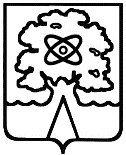 АДМИНИСТРАЦИЯ  ГОРОДСКОГО ОКРУГА ДУБНА  МОСКОВСКОЙ  ОБЛАСТИУПРАВЛЕНИЕ НАРОДНОГО ОБРАЗОВАНИЯул. Мира, д.1, г.Дубна, Московская область, 141980,тел.: 8-(496)-21-4-02-50, E-mail: goruno@uni-dubna.ruОКПО 37539975, ОГРН 1125010000026, ИНН/КПП 5010044239/50100100123.11.2020  № 108-066 Исх-584На № __________ от ____________Заведующим дошкольных образовательных организаций, директорам общеобразовательных организаций№ 1-3, 5-11, «Возможность», лицей «Дубна», учреждения дополнительного образования Центр «Дружба»О проведении месячника правовых знаний С целью профилактики противоправного поведения среди обучающихся с 23 ноября 2020 года (20 ноября - Всероссийский День правовой помощи детям) по 14 декабря 2020 года (12 декабря - День принятия Конституции РФ) в образовательных организациях города проводится месячник правовых знаний. В рамках месячника необходимо обеспечить выполнение мероприятий по формированию правовой грамотности участников образовательного процесса, закреплению знаний несовершеннолетних об основных правах и обязанностях ребенка, консультированию семей, попавших в трудные жизненные обстоятельства. Управление народного образования рекомендует организовать в образовательных организациях: - классный час/ занятие «Детские права и обязанности», оформление уголков права, конкурсы рисунков, плакатов, социальной рекламы, правовые олимпиады, смотры знаний, деловые игры,- межведомственные Дни профилактики, консультации, беседы по правовому консультированию детей с участием представителей КДНиЗП, прокуратуры г. Дубны, инспекторов ОДН, ГИБДД, отдела опеки и попечительства Министерства образования Московской области по Талдомскому муниципальному району и городскому округу Дубна.- выступление Уполномоченных по правам участников образовательного процесса в образовательных учреждениях по материалам Конвенции ООН «О правах ребенка», разъяснение правил поведения в образовательной организации, доведение номеров действующих для несовершеннолетних «горячих линий», - уроки Конституции РФ,- родительские лектории на правовую тематику, консультации семей, попавших в трудные жизненные обстоятельства.По поручению Администрации городского округа Дубна в школах необходимо провести беседы с обучающимися об ответственности за действия, сопровождающиеся порчей имущества, в том числе нанесение граффити на зданиях в общественных местах (ст. 214 Уголовного кодекса РФ «Вандализм»).До 16.12.2020 необходимо представить в ГОРУНО (Сушенцовой Г.В.) информацию о проведенных мероприятиях в рамках месячника правовых знаний (Приложение)Приложение: 1 с.И. о. начальникаУправления народного образования                                                              С.А. ЖаленковаГ.В. Сушенцова, 216-67-62